ENCHERES COMPETITIVESENCHERES COMPETITIVESENCHERES COMPETITIVESENCHERES COMPETITIVESENCHERES COMPETITIVESENCHERES COMPETITIVESENCHERES COMPETITIVESINTERVENTIONS (Style, Réponses, 2/1, en réveil)INTERVENTIONS (Style, Réponses, 2/1, en réveil)INTERVENTIONS (Style, Réponses, 2/1, en réveil)INTERVENTIONS (Style, Réponses, 2/1, en réveil)INTERVENTIONS (Style, Réponses, 2/1, en réveil)INTERVENTIONS (Style, Réponses, 2/1, en réveil)INTERVENTIONS (Style, Réponses, 2/1, en réveil)INTERVENTIONS A 1SA (2ème, 4ème, réponses, en réveil)INTERVENTIONS A 1SA (2ème, 4ème, réponses, en réveil)INTERVENTIONS A 1SA (2ème, 4ème, réponses, en réveil)INTERVENTIONS A 1SA (2ème, 4ème, réponses, en réveil)INTERVENTIONS A 1SA (2ème, 4ème, réponses, en réveil)INTERVENTIONS A 1SA (2ème, 4ème, réponses, en réveil)INTERVENTIONS A 1SA (2ème, 4ème, réponses, en réveil)INTERVENTIONS A SAUT (style, réponses, SA inusuel)INTERVENTIONS A SAUT (style, réponses, SA inusuel)INTERVENTIONS A SAUT (style, réponses, SA inusuel)INTERVENTIONS A SAUT (style, réponses, SA inusuel)INTERVENTIONS A SAUT (style, réponses, SA inusuel)INTERVENTIONS A SAUT (style, réponses, SA inusuel)INTERVENTIONS A SAUT (style, réponses, SA inusuel)INT. PAR CUE-BID (style, réponses, en réveil)INT. PAR CUE-BID (style, réponses, en réveil)INT. PAR CUE-BID (style, réponses, en réveil)INT. PAR CUE-BID (style, réponses, en réveil)INT. PAR CUE-BID (style, réponses, en réveil)INT. PAR CUE-BID (style, réponses, en réveil)INT. PAR CUE-BID (style, réponses, en réveil)INT. SUR 1SA (fort/faible, en réveil, réponses)INT. SUR 1SA (fort/faible, en réveil, réponses)INT. SUR 1SA (fort/faible, en réveil, réponses)INT. SUR 1SA (fort/faible, en réveil, réponses)INT. SUR 1SA (fort/faible, en réveil, réponses)INT. SUR 1SA (fort/faible, en réveil, réponses)INT. SUR 1SA (fort/faible, en réveil, réponses)INT. SUR LES BARRAGES (contre, cue-bid, sauts, SA)INT. SUR LES BARRAGES (contre, cue-bid, sauts, SA)INT. SUR LES BARRAGES (contre, cue-bid, sauts, SA)INT. SUR LES BARRAGES (contre, cue-bid, sauts, SA)INT. SUR LES BARRAGES (contre, cue-bid, sauts, SA)INT. SUR LES BARRAGES (contre, cue-bid, sauts, SA)INT. SUR LES BARRAGES (contre, cue-bid, sauts, SA)SUR LES OUVERTURES FORTES ARTIFICIELLESSUR LES OUVERTURES FORTES ARTIFICIELLESSUR LES OUVERTURES FORTES ARTIFICIELLESSUR LES OUVERTURES FORTES ARTIFICIELLESSUR LES OUVERTURES FORTES ARTIFICIELLESSUR LES OUVERTURES FORTES ARTIFICIELLESSUR LES OUVERTURES FORTES ARTIFICIELLESATTITUDE APRES UN CONTRE D’APPEL ADVERSEATTITUDE APRES UN CONTRE D’APPEL ADVERSEATTITUDE APRES UN CONTRE D’APPEL ADVERSEATTITUDE APRES UN CONTRE D’APPEL ADVERSEATTITUDE APRES UN CONTRE D’APPEL ADVERSEATTITUDE APRES UN CONTRE D’APPEL ADVERSEATTITUDE APRES UN CONTRE D’APPEL ADVERSEATTAQUES ET SIGNALISATIONATTAQUES ET SIGNALISATIONATTAQUES ET SIGNALISATIONATTAQUES ET SIGNALISATIONATTAQUES ET SIGNALISATIONATTAQUES ET SIGNALISATIONATTAQUES ET SIGNALISATIONCONVENTIONS D’ENTAMESCONVENTIONS D’ENTAMESCONVENTIONS D’ENTAMESCONVENTIONS D’ENTAMESCONVENTIONS D’ENTAMESCONVENTIONS D’ENTAMESCONVENTIONS D’ENTAMESEntameEntameDans couleur partenaireDans couleur partenaireDans couleur partenaireCouleurCouleurSans-AtoutSans-AtoutAu cours du jeuAu cours du jeuAutres :Autres :Autres :Autres :Autres :Autres :Autres :ENTAMESENTAMESENTAMESENTAMESENTAMESENTAMESENTAMESCarteCouleurCouleurCouleurCouleurSans-atoutSans-atoutAsRoiDameValet109GrossePetite SIGNAUX PAR ORDRE DE PRIORITESIGNAUX PAR ORDRE DE PRIORITESIGNAUX PAR ORDRE DE PRIORITESIGNAUX PAR ORDRE DE PRIORITESIGNAUX PAR ORDRE DE PRIORITESIGNAUX PAR ORDRE DE PRIORITESIGNAUX PAR ORDRE DE PRIORITESur entame du partenaireSur entame du partenaireCouleur jouée par le déclarantCouleur jouée par le déclarantCouleur jouée par le déclarantEn défaussantCouleur :1er2ème3èmeSA : 1er2ème3èmeAutre signalisation (y compris à l’atout)Autre signalisation (y compris à l’atout)Autre signalisation (y compris à l’atout)Autre signalisation (y compris à l’atout)Autre signalisation (y compris à l’atout)Autre signalisation (y compris à l’atout)Autre signalisation (y compris à l’atout)CONTRESCONTRESCONTRESCONTRESCONTRESCONTRESCONTRESCONTRE D’APPELCONTRE D’APPELCONTRE D’APPELCONTRE D’APPELCONTRE D’APPELCONTRE D’APPELCONTRE D’APPELCONTRES, SURCONTRES ARTIFICIELS OU SPECIAUXCONTRES, SURCONTRES ARTIFICIELS OU SPECIAUXCONTRES, SURCONTRES ARTIFICIELS OU SPECIAUXCONTRES, SURCONTRES ARTIFICIELS OU SPECIAUXCONTRES, SURCONTRES ARTIFICIELS OU SPECIAUXCONTRES, SURCONTRES ARTIFICIELS OU SPECIAUXCONTRES, SURCONTRES ARTIFICIELS OU SPECIAUXCARTE DE CONVENTION FFB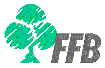 Nom Prénom IV                     Nom Prénom IV      CARTE DE CONVENTION FFBNom Prénom IV                     Nom Prénom IV      CARTE DE CONVENTION FFBNom Prénom IV                     Nom Prénom IV      CARTE DE CONVENTION FFBNom Prénom IV                     Nom Prénom IV      CARTE DE CONVENTION FFBNom Prénom IV                     Nom Prénom IV      CARTE DE CONVENTION FFBNom Prénom IV                     Nom Prénom IV      CARTE DE CONVENTION FFBNom Prénom IV                     Nom Prénom IV      RESUME DU SYSTEMERESUME DU SYSTEMERESUME DU SYSTEMERESUME DU SYSTEMERESUME DU SYSTEMERESUME DU SYSTEMERESUME DU SYSTEMEPRINCIPES GENERAUX ET STYLEPRINCIPES GENERAUX ET STYLEPRINCIPES GENERAUX ET STYLEPRINCIPES GENERAUX ET STYLEPRINCIPES GENERAUX ET STYLEPRINCIPES GENERAUX ET STYLEPRINCIPES GENERAUX ET STYLECONVENTIONS SPECIALES POUVANT NECESSITER LA MISE AU POINT D’UNE DEFENSECONVENTIONS SPECIALES POUVANT NECESSITER LA MISE AU POINT D’UNE DEFENSECONVENTIONS SPECIALES POUVANT NECESSITER LA MISE AU POINT D’UNE DEFENSECONVENTIONS SPECIALES POUVANT NECESSITER LA MISE AU POINT D’UNE DEFENSECONVENTIONS SPECIALES POUVANT NECESSITER LA MISE AU POINT D’UNE DEFENSECONVENTIONS SPECIALES POUVANT NECESSITER LA MISE AU POINT D’UNE DEFENSECONVENTIONS SPECIALES POUVANT NECESSITER LA MISE AU POINT D’UNE DEFENSERemarques importantes ne figurant pas ailleursRemarques importantes ne figurant pas ailleursRemarques importantes ne figurant pas ailleursRemarques importantes ne figurant pas ailleursRemarques importantes ne figurant pas ailleursRemarques importantes ne figurant pas ailleursRemarques importantes ne figurant pas ailleursPsychiques :Psychiques :Psychiques :Psychiques :Psychiques :Psychiques :Psychiques :DESCRIPTION DES OUVERTURES	DESCRIPTION DES OUVERTURES	DESCRIPTION DES OUVERTURES	DESCRIPTION DES OUVERTURES	DESCRIPTION DES OUVERTURES	DESCRIPTION DES OUVERTURES	DESCRIPTION DES OUVERTURES	DESCRIPTION DES OUVERTURES	Ouverturecocher si artificielNbre mini de cartesContre négatif jusqu’àDESCRIPTIONREPONSESSUITE DE LA SEQUENCE(et modification après intervention)APRES PASSE111111111SA1SA1SA1SA2222222SA2SA3/33/33SA4/44/44SA5/5ENCHERES A HAUT PALIER ET CONVENTIONS DE CHELEMENCHERES A HAUT PALIER ET CONVENTIONS DE CHELEMENCHERES A HAUT PALIER ET CONVENTIONS DE CHELEMENCHERES A HAUT PALIER ET CONVENTIONS DE CHELEMENCHERES A HAUT PALIER ET CONVENTIONS DE CHELEMENCHERES A HAUT PALIER ET CONVENTIONS DE CHELEMENCHERES A HAUT PALIER ET CONVENTIONS DE CHELEMENCHERES A HAUT PALIER ET CONVENTIONS DE CHELEM